В соответствии с требованиями Постановления Правительства Российской Федерации от 10 ноября 2020 г. №1802 "О проведении эксперимента по использованию федеральной государственной информационной системы "Единый портал государственных и муниципальных услуг (функций)", Распоряжение Правительства Саратовской области от 02 апреля 2020 года №71-Пр "О реализации пилотного проекта "Цифровая платформа обратной связи" и руководствуясь Уставом Новосельского муниципального образования Ершовского муниципального района Саратовской области:1. Утвердить список лиц, ответственных за работу в информационной системе "Цифровая платформа обратной связи", в системе ССТУ.РФ, с обращениями граждан, поступающих на "Прямую линию" с президентом "ОНФ помощь", а также обращениями, поступающими через социальные сети, согласно приложению к настоящему распоряжению.2. Разместить настоящее распоряжение на официальном сайте администрации Ершовского муниципального района  в сети «Интернет».3. Контроль за исполнением настоящего распоряжения оставляю за собой.Глава Новосельского                                                                                    муниципального образования                                     И.П. ПроскурнинаПриложение  к распоряжению администрации Новосельского муниципального образования от 15.03.2022г.  № 13СПИСОК ЛИЦ,                                                                                                                                                               ответственных за работу в информационной системе "Цифровая платформа обратной связи", в системе ССТУ.РФ, с обращениями граждан, поступающих на "Прямую линию" с президентом "ОНФ помощь", а также обращениями, поступающими через социальные сети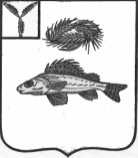 АДМИНИСТРАЦИЯ
НОВОСЕЛЬСКОГО МУНИЦИПАЛЬНОГО ОБРАЗОВАНИЯ                      ЕРШОВСКОГО МУНИЦИПАЛЬНОГО РАЙОНАСАРАТОВСКОЙ ОБЛАСТИАДМИНИСТРАЦИЯ
НОВОСЕЛЬСКОГО МУНИЦИПАЛЬНОГО ОБРАЗОВАНИЯ                      ЕРШОВСКОГО МУНИЦИПАЛЬНОГО РАЙОНАСАРАТОВСКОЙ ОБЛАСТИАДМИНИСТРАЦИЯ
НОВОСЕЛЬСКОГО МУНИЦИПАЛЬНОГО ОБРАЗОВАНИЯ                      ЕРШОВСКОГО МУНИЦИПАЛЬНОГО РАЙОНАСАРАТОВСКОЙ ОБЛАСТИАДМИНИСТРАЦИЯ
НОВОСЕЛЬСКОГО МУНИЦИПАЛЬНОГО ОБРАЗОВАНИЯ                      ЕРШОВСКОГО МУНИЦИПАЛЬНОГО РАЙОНАСАРАТОВСКОЙ ОБЛАСТИАДМИНИСТРАЦИЯ
НОВОСЕЛЬСКОГО МУНИЦИПАЛЬНОГО ОБРАЗОВАНИЯ                      ЕРШОВСКОГО МУНИЦИПАЛЬНОГО РАЙОНАСАРАТОВСКОЙ ОБЛАСТИАДМИНИСТРАЦИЯ
НОВОСЕЛЬСКОГО МУНИЦИПАЛЬНОГО ОБРАЗОВАНИЯ                      ЕРШОВСКОГО МУНИЦИПАЛЬНОГО РАЙОНАСАРАТОВСКОЙ ОБЛАСТИАДМИНИСТРАЦИЯ
НОВОСЕЛЬСКОГО МУНИЦИПАЛЬНОГО ОБРАЗОВАНИЯ                      ЕРШОВСКОГО МУНИЦИПАЛЬНОГО РАЙОНАСАРАТОВСКОЙ ОБЛАСТИАДМИНИСТРАЦИЯ
НОВОСЕЛЬСКОГО МУНИЦИПАЛЬНОГО ОБРАЗОВАНИЯ                      ЕРШОВСКОГО МУНИЦИПАЛЬНОГО РАЙОНАСАРАТОВСКОЙ ОБЛАСТИРАСПОРЯЖЕНИЕРАСПОРЯЖЕНИЕРАСПОРЯЖЕНИЕРАСПОРЯЖЕНИЕРАСПОРЯЖЕНИЕРАСПОРЯЖЕНИЕРАСПОРЯЖЕНИЕРАСПОРЯЖЕНИЕот15.03.202215.03.202215.03.2022                     №1313О назначении ответственных лиц по работе с сообщениями (обращениями) граждан в Платформе обратной связи, поступающими посредством федеральной системы "Единый портал государственных и муниципальных услуг (функций)"О назначении ответственных лиц по работе с сообщениями (обращениями) граждан в Платформе обратной связи, поступающими посредством федеральной системы "Единый портал государственных и муниципальных услуг (функций)"О назначении ответственных лиц по работе с сообщениями (обращениями) граждан в Платформе обратной связи, поступающими посредством федеральной системы "Единый портал государственных и муниципальных услуг (функций)"О назначении ответственных лиц по работе с сообщениями (обращениями) граждан в Платформе обратной связи, поступающими посредством федеральной системы "Единый портал государственных и муниципальных услуг (функций)"О назначении ответственных лиц по работе с сообщениями (обращениями) граждан в Платформе обратной связи, поступающими посредством федеральной системы "Единый портал государственных и муниципальных услуг (функций)"О назначении ответственных лиц по работе с сообщениями (обращениями) граждан в Платформе обратной связи, поступающими посредством федеральной системы "Единый портал государственных и муниципальных услуг (функций)"№ФИОДолжностьОрганизацияРоль1.Проскурнина  Ирина  Павловна Глава Новосельского МОАДМИНИСТРАЦИЯ НОВОСЕЛЬСКОГО МО ЕМР СОКоординаторРуководительКуратор2.Королева Наталья АлександровнаВедущий специалист администрацииАДМИНИСТРАЦИЯ НОВОСЕЛЬСКОГО МО ЕМР СОИсполнитель